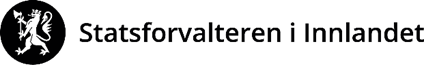 Melding om mellomstore forbrenningsanleggEt forbrenningsanlegg kan ikke starte opp før det har mottatt bekreftelse fra forurensningsmyndigheten om at det er registrert (§ 27-4) eller har fått tillatelse (§ 27-5).Mer informasjon til utfylling av skjemaet kan finnes i Miljødirektoratet sin veileder - Veileder til forurensningsforskriften kapittel 27 - Utslipp til luft fra mellomstore forbrenningsanlegg.Dersom forbrenningsanlegget er en del av en virksomhet som Miljødirektoratet er myndighet for, skal meldeskjemaet sendes til Miljødirektoratet. 
Dato for innsendelse av skjema: _______________________
1. Bedriftsdata – ansvarlig foretak2. Informasjon om anlegget3. Planstatus4. Spredningsberegninger for anlegg etablert etter 19.12.20215. Planlagt oppstart6. Opplysninger om forbrenningsanlegg(ene)*To eller flere forbrenningsanlegg satt i drift etter 19. desember 2021 skal summeres dersom røykgassen slippes ut eller kan slippes ut gjennom felles skorstein. **Gjelder kun anlegg som er omfattet av forurensingsforskriften § 27-5 første ledd bokstav b***Legg ved erklæring underskrevet av den ansvarlige for forbrenningsanleggBedriftsnavn og org.nr. (hovedenhet)Bedriftsnavn og org.nr. (underenhet)Postadresse, underenhetKontaktpersonNavn:E-post:Telefon:Hvilken bransje forbrenningsanlegget er tilknyttetHvilken bransje forbrenningsanlegget er tilknyttetHvilken bransje forbrenningsanlegget er tilknyttetHvilken bransje forbrenningsanlegget er tilknyttetAnleggsnavnBeliggenhetsadresse 
(dersom den ikke er den samme som postadresse)Gårds- og bruksnummerKommune og fylkeEr lokaliseringen behandlet i reguleringsplan?Hva er området regulert til? Oppgi reguleringsplanens navn og dato for vedtak, eventuelt dispensasjon.Legg ved spredningsberegninger med beregnet skorsteinshøydeLegg ved informasjon om lokal luftkvalitetDato for planlagt oppstart:
Dersom anlegget har vært i drift før 20.12.2021, må dokumentasjon på dette vedlegges.Forbrennings-anlegg 1Forbrennings-anlegg 2Forbrennings-anlegg 3Forbrennings-anlegg 4Summert nominell tilført termisk effekt*Nominell tilført effekt (MW)Type forbrenningsanlegg (dieselmotor, gassturbin, dual fuel motor, annen motor eller annet forbrenningsanlegg)Renseløsning for røykgassen(multisyklon, posefilter, elektrofilter etc.)Type og %-andel av brenselBrenselets sammensetning og innhold av forurensning**Forventet årlige driftstimer og gjennomsnittlig last i driftDriftstid < 500 timer per år***